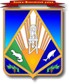 МУНИЦИПАЛЬНОЕ ОБРАЗОВАНИЕХАНТЫ-МАНСИЙСКИЙ РАЙОНХанты-Мансийский автономный округ – ЮграАДМИНИСТРАЦИЯ ХАНТЫ-МАНСИЙСКОГО РАЙОНАП О С Т А Н О В Л Е Н И Еот  06.02.2012                           				                           № 23г. Ханты-МансийскО внесении изменения в постановление администрации района от 16.12.2010 №213В связи с проведением организационно-штатных мероприятий:1. Внести в постановление администрации района от 16.12.2010 №213 «О создании комиссии по установлению стажа муниципальной службы и назначению пенсии за выслугу лет лицам, замещавшим муниципальные должности и должности муниципальной службы» следующее изменение, изложив приложение к постановлению в новой редакции:«Приложение к постановлению администрации Ханты-Мансийского района от 16.12.2010 №213Составкомиссии по установлению стажа муниципальной службы и назначению пенсии за выслугу лет лицам, замещавшим муниципальные должности и должности муниципальной службы в муниципальном образовании Ханты-Мансийский районУправляющий делами администрации района, председатель комиссииЗаместитель главы администрации района, заместитель председателя комиссииСпециалист - эксперт отдела кадровой работы и муниципальной службы, секретарь комиссииЗаместитель главы администрации района по финансам, председатель комитета по финансамНачальник юридическо-правового управленияНачальник управления по учету и отчетностиНачальник отдела кадровой работы и муниципальной службы.».2. Опубликовать настоящее постановление в газете «Наш район» и разместить на официальном веб-сайте органов местного самоуправления Ханты-Мансийского района в сети Интернет.3. Контроль за выполнением распоряжения возложить на управляю-щего делами администрации района Бойко Г.Д.Глава администрацииХанты-Мансийского района                                                               В.Г.УсмановВ.Г.Усманов